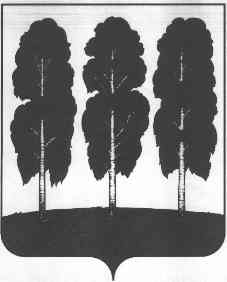 АДМИНИСТРАЦИЯ БЕРЕЗОВСКОГО РАЙОНАХАНТЫ-МАНСИЙСКОГО АВТОНОМНОГО ОКРУГА – ЮГРЫРАСПОРЯЖЕНИЕот 20.01.2020                                                                                                  № 28-рпгт. Березово«О плане проведения экспертизы муниципальных нормативных правовых актов, затрагивающих вопросы осуществления предпринимательской и инвестиционной деятельности, на 2020 год» (с изменениями, от 31.01.2020 № 70-р, от 30.11.2020    № 863-р)	В соответствии с постановлениями администрации Березовского района от 11.10.2017 № 835 «О Порядке проведения оценки регулирующего воздействия проектов муниципальных нормативных правовых актов Березовского района, экспертизы и оценки фактического воздействия муниципальных нормативных правовых актов Березовского района, затрагивающих вопросы осуществления предпринимательской и инвестиционной деятельности», от 28.03.2018 № 247 «Об утверждении методических рекомендаций по проведению оценки регулирующего воздействия проектов муниципальных нормативных правовых актов Березовского района, экспертизы и оценки фактического воздействия муниципальных нормативных правовых актов Березовского района и о признании утратившими силу некоторых муниципальных нормативных правовых актов администрации Березовского района»:Утвердить план проведения экспертизы муниципальных нормативных правовых актов, затрагивающих вопросы осуществления предпринимательской и инвестиционной деятельности, на 2020 год, согласно приложению к настоящему распоряжению.2. Разместить настоящее распоряжение  на официальном веб-сайте органов местного самоуправления Березовского района.3. Настоящее распоряжение вступает в силу после его подписания.Глава района                                                                                          В.И. ФоминПриложение к проекту распоряжения администрации Березовского района от 20.01.20 № 28-р (в редакции распоряжения администрации от 31.01.2020 № 70-р;в редакции распоряжения администрации от 30.11.2020 № 863-р) Планпроведения экспертизы муниципальных нормативных правовых актов, затрагивающих вопросы осуществления предпринимательской и инвестиционной деятельности, на 2020 год№ п/пМуниципальный нормативный правовой акт, подлежащий оценке фактического воздействияСроки проведения экспертизыСроки проведения экспертизыИнициатор предложенияОбоснование необходимости включения муниципального нормативного правового акта в проект плана№ п/пМуниципальный нормативный правовой акт, подлежащий оценке фактического воздействияПериод проведения публичных консультацийДата направления документов в уполномоченный органИнициатор предложенияОбоснование необходимости включения муниципального нормативного правового акта в проект планаУправление по жилищно-коммунальному хозяйствуУправление по жилищно-коммунальному хозяйствуУправление по жилищно-коммунальному хозяйствуУправление по жилищно-коммунальному хозяйствуУправление по жилищно-коммунальному хозяйствуУправление по жилищно-коммунальному хозяйству1Постановление администрации Березовского района  от 26.01.2017    № 53 «О порядке предоставления субсидий организациям жилищно-коммунального комплекса на возмещение недополученных доходов при оказании жилищно-коммунальных услуг по регулируемым ценам»02.03.2020-30.03.202003.04.2020Уполномоченный органДействующее правовое регулирование затрагивает интересы субъектов предпринимательской и инвестиционной деятельностиОтдел архитектуры и градостроительстваОтдел архитектуры и градостроительстваОтдел архитектуры и градостроительстваОтдел архитектуры и градостроительстваОтдел архитектуры и градостроительстваОтдел архитектуры и градостроительства2Постановление администрации Березовского района от 08.06.2018 № 492 «Административный регламент предоставления муниципальной услуги «Предоставление разрешения на условно разрешенный вид использования земельного участка или объекта капитального строительства (предоставляется в электронном виде)13.04.2020-14.05.202020.05.2020Уполномоченный органДействующее правовое регулирование затрагивает интересы субъектов предпринимательской и инвестиционной деятельности3Постановление администрации Березовского района от 20.09.2016     № 719 «Об утверждении административного регламента предоставления муниципальной услуги «Предоставление сведений, содержащихся в информационной системе обеспечения градостроительной деятельности»12.05.2020-08.06.202015.06.2020Уполномоченный органДействующее правовое регулирование затрагивает интересы субъектов предпринимательской и инвестиционной деятельностиКомитет спорта и молодежной политикиКомитет спорта и молодежной политикиКомитет спорта и молодежной политикиКомитет спорта и молодежной политикиКомитет спорта и молодежной политикиКомитет спорта и молодежной политики4Постановление администрации Березовского района от 20.11.2017     № 977 «О грантах в форме субсидий из бюджета МО Березовский район социально ориентированным некоммерческим организациям, осуществляющим деятельность в Березовском районе, на реализацию проектов на конкурсной основе и признании утратившими силу некоторых муниципальных правовых актов Березовского района»29.06.2020-24.07.202030.07.2020Уполномоченный органДействующее правовое регулирование затрагивает интересы субъектов предпринимательской и инвестиционной деятельности